INDICAÇÃO Nº 2570/2017Sugere ao Poder Executivo Municipal e aos órgãos competentes, quanto à troca de duas lâmpadas com mau contato em postes localizados na Rua Irlanda, próximo aos números 52 e 36 no bairro Jardim Europa.  Excelentíssimo Senhor Prefeito Municipal, Nos termos do Art. 108 do Regimento Interno desta Casa de Leis, dirijo-me a Vossa Excelência para sugerir que, por intermédio do Setor competente, seja realizada a troca de duas lâmpadas com mau contato em postes localizados na Rua Irlanda, próximo aos números 52 e 36 no bairro Jardim Europa, neste município. Justificativa:Munícipes procuraram este vereador cobrando providências no sentido de proceder com a troca de lâmpada com mau contato localizada na via acima mencionada. Neste local há dois postes que se encontram com as lâmpadas acendendo e apagando a mais de dois meses, sendo necessária a troca, haja vista que no período noturno a via se torna muito escura, o que compromete a segurança e o bem estar dos moradores.Palácio 15 de Junho - Plenário Dr. Tancredo Neves, 10 de março de 2017.Antonio Carlos RibeiroCarlão Motorista-vereador-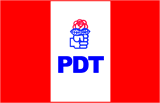 